О признании утратившими силу отдельных решений Совета депутатов Бершетского сельского поселения Пермского муниципального района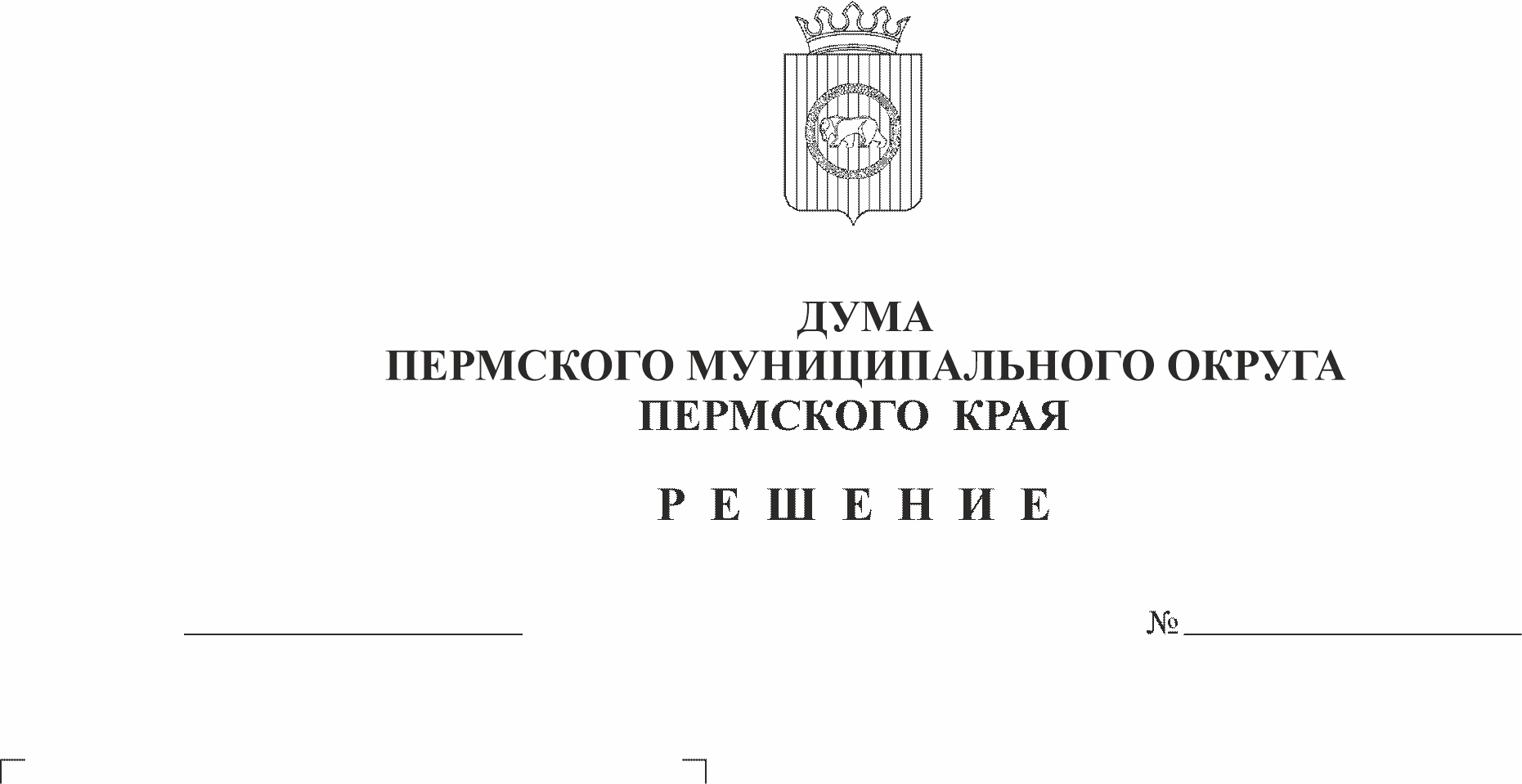 В соответствии с частью 1 статьи 8 Закона Пермского края от 29 апреля 2022 г. № 75-ПК «Об образовании нового муниципального образования Пермский муниципальный округ Пермского края», с пунктом 1 части 2 статьи 25 Устава Пермского муниципального округа Пермского края, Дума Пермского муниципального округа Пермского края РЕШАЕТ:1. Признать утратившими силу решения Совета депутатов Бершетского сельского поселения Пермского муниципального района согласно приложению к настоящему решению.2. Опубликовать (обнародовать) настоящее решение в бюллетене муниципального образования «Пермский муниципальный округ» и разместить на официальном сайте Пермского муниципального округа в информационно-телекоммуникационной сети Интернет (www.permraion.ru).3. Настоящее решение вступает в силу со дня его официального опубликования, за исключением пунктов 85, 99 Перечня решений Совета депутатов Бершетского сельского поселения Пермского муниципального района, подлежащих признанию утратившими силу, которые вступают в силу с 01 июня 2023г.Председатель ДумыПермского муниципального округа                                                  Д.В. ГордиенкоГлава муниципального округа –глава администрации Пермскогомуниципального округа                                                                          В.Ю. ЦветовПриложениек решению ДумыПермского муниципального округа Пермского краяот 25.05.2023 № 172ПЕРЕЧЕНЬрешений Совета депутатов Бершетского сельского поселения Пермского муниципального района,подлежащих признанию утратившими силуРешения Совета депутатов Бершетского сельского поселения: от 28 декабря 2009 г. № 85 «О бюджете муниципального образования «Бершетское сельское поселение» на 2010 год и на плановый период 2011 и 2012 годов»; от 18 февраля 2010 г. № 96 «Об утверждении Положения о Почетных гражданах Бершетского сельского поселения»; от 26 февраля 2010 г. № 100 «Об утверждении Программы «Газификация сельских населенных пунктов муниципального образования «Бершетское сельское поселение» на 2010-2013 годы» (второе чтение)»; от 26 февраля 2010 г. № 102 «О внесении изменений в решение Совета депутатов от 28.12.2009 № 85 «О бюджете муниципального образования «Бершетское сельское поселение на 2010год и на плановый период 2011-2012 годов»;от 26 апреля 2010 г. № 105 «Об утверждении Положения о муниципальном лесном контроле на территории Бершетского сельского поселения»; от 26 апреля 2010 г. № 111 «О внесении изменений в решение Совета депутатов от 28.12.2009 № 85 «О бюджете муниципального образования «Бершетское сельское поселение на 2010 год и на плановый период 2011-2012 годов»; от 25 июня 2010 г. № 121 «О внесении изменений в решение Совета депутатов от 28.12.2009 № 85 «О бюджете муниципального образования «Бершетское сельское поселение на 2010год и на плановый период 2011-2012 годов»; от 05 августа 2010 г.  № 125 «О внесении изменений в решение Совета депутатов от 28.12.2009 № 85 «О бюджете муниципального образования «Бершетское сельское поселение на 2010год и на плановый период 2011-2012 годов»; от 17 февраля 2011 г. № 155 «О концепции долгосрочной целевой программы «Обеспечение жильем молодых семей в Бершетском сельском поселении на 2011-2015 годы»; от 17 февраля 2011 г. № 156 «Об утверждении перечня должностей муниципальной службы в администрации Бершетского сельского поселения, при назначении на которые граждане и при замещении которых муниципальные служащие обязаны представлять сведения о своих доходах об имуществе и обязательствах имущественного характера, а также сведения о доходах об имуществе и обязательствах имущественного характера своих супруги (супруга) и несовершеннолетних детей»;от 06 апреля 2011 г. № 159 «О внесении изменений в решение Совета депутатов от 24.12.2010 № 147 «О бюджете муниципального образования «Бершетское сельское поселение на 2011год и на плановый период 2012-2013 годов»;от 06 апреля 2011 г. № 163 «Об утверждении Положения о порядке осуществления муниципального земельного контроля за использованием земель на территории муниципального образования «Бершетское сельское поселение»; от 06 апреля 2011 г. № 165 «Об утверждении Положения о квалификационных требований по должностям муниципальной службы в администрации Бершетского сельского поселения»;от 06 апреля 2011 г. № 166 «Об утверждении Положения о ведения реестра муниципальных служащих администрации Бершетского сельского поселения»; от 01 июля 2011 г. №180 «О внесении изменений в решение Совета депутатов от 24.12.2010 № 147 «О бюджете муниципального образования «Бершетское сельское поселение на 2011год и на плановый период 2012-2013 годов»; от 01 июля 2011 г. №182 «О создании (регистрации) депутатской группы в Совете депутатов Бершетского сельского поселения»;от 18 августа 2011 г. № 183 «Об утверждении Порядка формирования, обеспечения размещения, исполнения и контроля за исполнением муниципального заказа Бершетского сельского поселения»; от 18 августа 2011 г. №184 «Об утверждении Порядка создания, реорганизации, изменения типа и ликвидации муниципальных учреждений, а также утверждения уставов муниципальных учреждений и внесения в них изменений»; от 18 августа 2011 г. №189 «О внесении изменений в решение Совета депутатов от 24.12.2010 № 147 «О бюджете муниципального образования «Бершетское сельское поселение на 2011год и на плановый период 2012-2013 годов»;от 09 ноября 2011 г. № 191 «О внесении изменений в решение Совета депутатов от 24.12.2010 № 147 «О бюджете муниципального образования «Бершетское сельское поселение на 2011год и на плановый период 2012-2013 годов»;от 09 ноября 2011 г. № 193 «О внесении изменения в решение Совета Депутатов от 26.04.2010 № 105 «Об утверждении Положения о муниципальном лесном контроле на территории Бершетского сельского поселения»;от 20 декабря 2011 г. № 198 «О внесении изменений в Положение о бюджетном процессе в муниципальном образовании «Бершетское сельское поселение», утвержденного решением Совета депутатов от 06.11.2007 № 131»; от 20 декабря 2011 г. № 200 «О бюджете муниципального образования «Бершетское сельское поселение» на 2012 год и на плановый период 2013 и 2014 годов»;от 20 декабря 2011 г. № 202 «О внесении изменений в решение Совета депутатов от 24.12.2010 № 147 «О бюджете муниципального образования «Бершетское сельское поселение на 2011год и на плановый период 2012-2013 годов»; от 20 декабря 2011 г. № 206 «О внесении изменений в решение Совета депутатов от 24.11.2008 № 11 «Об утверждении Положения о денежном содержании муниципальных служащих Бершетского сельского поселения»; от 20 декабря 2011 г. № 207 «О внесении изменений в решение Совета депутатов от 27.11.2009 № 76 «Об утверждении Положения об оплате труда специалистов, служащих, замещающих должности, не отнесенные к должностям муниципальной службы, и работников рабочих профессий органов местного самоуправления»; от 26 января 2012 г. № 217 «О внесении изменений в решение Совета депутатов от 20.12.2011 № 200 «О бюджете муниципального образования «Бершетское сельское поселение на 2012 год и на плановый период 2013-2014 годов»;от 28 марта 2012 г. № 225 «Об утверждении Положения о порядке регистрации решений, принятых на местном референдуме муниципального образования «Бершетское сельское поселение»;от 24 апреля 2012 г. № 233 «О внесении изменений в Положения о порядке осуществления муниципального земельного контроля за использованием земель на территории муниципального образования «Бершетское сельское поселение», утвержденного решением Совета депутатов от 06.04.2011 № 163»;от 29 августа 2012 г. № 254 «О внесении изменений в решение Совета депутатов от 20.12.2011 № 200 «О бюджете муниципального образования «Бершетское сельское поселение» на 2012 год и на плановый период 2013-2014 годов»;от 10 октября 2012 г. № 255 «О внесении изменений в решение Совета депутатов от 20.12.2011 № 203 «Об утверждении Положения о самообложении граждан в муниципальном образовании «Бершетское сельское поселение»; от 10 октября 2012 г. № 259 «О внесении изменений в Порядок формирования, обеспечения размещения, исполнения и контроля за исполнением муниципального заказа Бершетского сельского поселения, утвержденный решением Совета депутатов от18.08.2011 № 183»;от 10 октября 2012 г. № 264 «О внесении изменений в Положение о системе оплаты труда работников муниципальных учреждений культуры Бершетского сельского поселения»;от 10 октября 2012 г. № 267 «О создании добровольной пожарной дружины на территории Бершетского сельского поселения»; от 10 октября 2012 г. № 272 «О внесении изменений в решение Совета Депутатов от 26.04.2010 № 105 «Об утверждении Положения «О муниципальном лесном контроле на территории Бершетского сельского поселения»; от 14 декабря 2012 г. № 286 «О внесении изменений в решение Совета депутатов от 24.11.2010 № 142 «Об утверждении Положения о предоставлении и проверке сведений о доходах, об имуществе и обязательствах имущественного характера, предоставляемых гражданами, претендующими на замещение должностей муниципальной службы и муниципальными служащими администрации Бершетского сельского поселения»; от 14 декабря 2012 г. № 288 «О внесении изменений в решение Совета депутатов от 17.02.2011 № 156 «Об утверждении перечня должностей муниципальной службы в администрации Бершетского сельского поселения , при назначении на которые граждане и при замещении которых муниципальные служащие обязаны представлять сведения о своих доходах , об имуществе и обязательствах имущественного характера, а также сведения о доходах, об имуществе и обязательствах имущественного характера своих супруги (супруга) и несовершеннолетних детей»; от 24 декабря 2012 г. №290 «О внесении изменений в решение Совета депутатов от 06.04.2011 № 165 «Об утверждении Положения о квалификационных требований по должностям муниципальной службы в администрации Бершетского сельского поселения»;от 24 декабря 2012 г. № 292 «О внесении изменений в Положение о денежном содержании муниципальных служащих Бершетского сельского поселения, утвержденного решением Совета депутатов от 24.11.2008 № 11»; от 24 декабря 2012 г. № 293 «О внесении изменений в Положение об оплате труда руководителей, специалистов, служащих, замещающих должности, не отнесенные к должностям муниципальной службы, и работников рабочих профессий органов местного самоуправления, утвержденного решением Совета депутатов от 27.11.2009 № 76»;от 24 декабря 2012 г. № 294 «О внесении изменений в Положение о бюджетном процессе в муниципальном образовании «Бершетское сельское поселение», утвержденного решением Совета депутатов от 16.11.2007 № 131»;от 24 декабря 2012 г. № 295 «Об утверждении порядка создания и использования, в том числе на платной основе, парковок (парковочных мест), расположенных на автомобильных дорогах общего пользования местного значения, относящихся к собственности Бершетского сельского поселения»; от 24 декабря 2012 г. № 296 «О внесении изменений в решение Совета депутатов от 10.10.2012 № 268 «О предоставлении налоговых льгот по уплате земельного налога отдельным категориям налогоплательщиков»; от 05 сентября 2013 г. № 338 «О внесении изменений в решение Совета депутатов от 14.12.2012 № 283 «О бюджете Бершетского сельского поселения» на 2013 год и на плановый период 2014-2015 годов»;от 05 сентября 2013 г. № 341 «О внесении изменений в Положение о правилах содержания продуктивных домашних животных, птиц и пчел на территории Бершетского сельского поселения, утвержденного решением Совета депутатов от 24.12.2010 № 149»;от 25 ноября 2013 г. № 17 «О создании дорожного фонда муниципального образования «Бершетское сельское поселение» и об утверждении Порядка формирования и использования бюджетных ассигнований дорожного фонда муниципального образования «Бершетское сельское»;от 16 декабря 2013 г. № 20 «О внесении изменений в Положение об оплате труда руководителей, специалистов, служащих, замещающих должности, не отнесенные к должностям муниципальной службы, и работников рабочих профессий органов местного самоуправления, утвержденных решением Совета депутатов от27.11.2009 № 76»;от 16 декабря 2013 г. № 21 «О внесении изменений в Положение об оплате главы Бершетского сельского поселения, утвержденные решением Совета депутатов от27.11.2009 № 80»;от 16 декабря 2013 г. № 22 «О внесении изменений в Положение о денежном содержании муниципальных служащих Бершетского сельского поселения, утвержденного решением Совета депутатов от 24.11.2008 № 11»; от 16 декабря 2013 г. № 23 «О внесении изменений в Положение о системе оплаты труда работников муниципальных учреждений культуры Бершетского сельского поселения»; от 25 декабря 2013 г. № 41 «Об утверждении Положения о порядке управления и распоряжения имуществом, находящимся в муниципальной собственности Бершетского сельского поселения»;от 12 марта 2014 г. № 44 «О структуре администрации Бершетского сельского поселения и утверждении лимита численности»;от 12 марта 2014 г. № 46 «О внесении изменений в решение Совета депутатов от 25.12.2013№41 «О бюджете Бершетского сельского поселения на 2014 год и плановый период 2015-2016 года»; от 12 марта 2014 г. № 48 «О внесении изменений в решение Совета депутатов Бершетского сельского поселения от 28.12.2009 № 88 «О создании комиссии по землепользованию»; от 23 апреля 2014 г. № 53 «О внесении изменений в решение Совета депутатов от 25.12.2013№41 «О бюджете Бершетского сельского поселения на 2014 год и плановый период 2015-2016 года»;от 23 апреля 2014 г. № 58 «О внесении изменения в решение Совета депутатов от25.12.2013 № 42 «Об утверждении Положения о порядке управления и распоряжения имуществом, находящимся в муниципальной собственности Бершетского сельского поселения»; от 23 апреля 2014 г. № 59 «О предоставлении льгот по уплате земельного налога отдельными категориями налогоплательщиков»; от 04 июня 2014 г. № 63 «О внесении изменений в решение Совета депутатов от 25.11.2013 № 17 «О создании дорожного фонда муниципального образования «Бершетское сельское поселение» и об утверждении Порядка формирования и использования бюджетных ассигнований дорожного фонда муниципального образования «Бершетское сельское поселение»; от 04 июня 2014 г. № 66 «О внесении изменений в решение Совета депутатов от25.12.2013 № 41 «О бюджете Бершетского сельского поселения на 2014 год и плановый период 2015-2016 года»; от 05 августа 2014 г. № 81 «О внесении изменений в решение Совета депутатов от25.12.2013 № 41 «О бюджете Бершетского сельского поселения на 2014 год и плановый период 2015-2016 года»; от 19 ноября 2014 г. № 87 «Об утверждении Положения об осуществлении муниципального контроля за обеспечением сохранности автомобильных дорог местного значения на территории муниципального образования «Бершетское сельское поселение»; от 19 декабря 2014 г. № 94 «О внесении изменений в решение Совета депутатов от 25.12.2013 № 41 «О бюджете Бершетского сельского поселения на 2014 год и плановый период 2015-2016 года»;от 26 декабря 2014 г. № 96 «О бюджете Бершетского сельского поселения на 2015 год и плановый период 2016-2017 годов»;от 26 декабря 2014 г. № 97 «О внесении изменений в Положение об оплате главы Бершетского сельского поселения, утвержденного решением Совета депутатов от 27.11.2009 № 80»; от 26 декабря 2014 г. № 98 «О внесении изменений в Положение о денежном содержании муниципальных служащих Бершетского сельского поселения, утвержденного решением Совета депутатов от 24.11.2008 №11»;от 26 декабря 2014 г. № 99 «О внесении изменений в Положение об оплате труда руководителей, специалистов, служащих, замещающих должности, не отнесенные к должностям муниципальной службы, и работников рабочих профессий органов местного самоуправления, утвержденного решением Совета депутатов от 27.11.2009 № 76»; от 26 декабря 2014 г. № 100 «О внесении изменений в Положение о системе оплаты труда работников муниципальных учреждений культуры Бершетского сельского поселения, утвержденного решением Совета депутатов от 27.11.2009 № 77»; от 14 августа 2015 г. № 26 «О внесении изменений в решение Совета депутатов от 26.12.2014 № 96 «О бюджете Бершетского сельского поселения на 2015 год и плановый период 2016-2017 года»; от 14 августа 2015 г. № 27 «Об утверждении Положения о создании условий для реализации мер, направленных на укрепление межнационального и межконфессионального согласия, создания и развития языков и культуры народов Российской Федерации, проживающих на территории Бершетского сельского поселения, обеспечение социальной и культурной адаптации мигрантов, профилактику межнациональных (межэтнических) конфликтов»; от 03 ноября 2015 г. № 30 «О внесении изменений в решение Совета депутатов от 26.12.2014 № 96 «О бюджете Бершетского сельского поселения на 2015 год и плановый период 2016-2017 года»;от 16 декабря 2015 г. № 48 «О внесении изменений в решение Совета депутатов от 26.12.2014 № 96 «О бюджете Бершетского сельского поселения на 2015 год и плановый период 2016-2017 года»;от 25 декабря 2015 г. № 50 «Об утверждении платы за наем жилого помещения»;от 25 декабря 2015 г. № 54 «О внесении изменений в решение Совета депутатов от 23.04.2014 №59 «О предоставлении налоговой льготы по уплате земельного налога отдельным категориям налогоплательщиков на 2014 год»; от 25 декабря 2015 г. № 56 «О бюджете Бершетского сельского поселения на 2016 год и плановый период 2017 -2018 года»; от 25 декабря 2015 г. № 57 «О внесении изменений в Положение о Почетных гражданах Бершетского сельского поселения, утвержденного решением Совета депутатов Бершетского сельского поселения от 18.02.2010 № 96»; от 25 февраля 2016 г. № 3 «О внесении изменений в решение Совета депутатов Бершетского сельского поселения от 12.03.2015 № 2 «Об утверждении Положения о системе оплаты труда работников рабочих профессий муниципальных учреждений Бершетского сельского поселения»;от 07 апреля 2016 г. № 11 «Об утверждении Положения о порядке проведения конкурса по отбору кандидатур на должность главы Бершетского сельского поселения»; от 07 апреля 2016 г. № 13 «Об утверждении размера платы за содержание и ремонт жилого помещения по итогам открытого конкурса»; от 07 апреля 2016 г. № 16 «О внесении изменений в решение Совета депутатов от12.03.2015 № 2 «Об утверждении Положения о системе оплаты труда работников рабочих профессий муниципальных бюджетных учреждений Бершетского сельского поселения»; от 07 апреля 2016 г. № 17 «О внесении изменений в Положение о порядке исчисления и уплаты земельного налога, утвержденного решением Совета депутатов от 23.11.2005 № 16 «Об установлении земельного налога на территории Бершетского сельского поселения»; от 08 сентября 2016 г. № 33 «О внесении изменений в решение Совета депутатов 25.12.2015 № 56 «О бюджете Бершетского сельского поселения на 2016 год и плановый период 2017-2018 года»;от 08 сентября 2016 г. № 36 «Об установлении оснований признания граждан, нуждающимися в предоставлении жилых помещений по договорам найма жилых помещений жилищного фонда социального использования»; от 08 сентября 2016 г. № 37 «Об утверждении Положения о порядке определения на территории Бершетского сельского поселения Пермского муниципального района размера дохода, приходящегося на каждого члена семьи, и стоимость имущества, находящегося в собственности членов семьи и подлежащего налогообложению, в целях признания граждан малоимущими и предоставления им по договорам социального найма жилых помещений муниципального жилищного фонда и о порядке признания на территории Бершетского сельского поселения Пермского муниципального района граждан малоимущими в целях предоставления им по договорам социального найма жилых помещений муниципального жилищного фонда»;от 19 декабря 2016 г. № 53 «О внесении изменений в решение Совета депутатов 25.12.2015 № 56 «О бюджете Бершетского сельского поселения на 2016 год и плановый период 2017-2018 года»;от 27 декабря 2016 г. № 56 «Об утверждении Положения о Бюджетном процессе в Бершетском сельском поселении»; от 27 декабря 2016 г. № 59 «О бюджете Бершетского сельского поселения на 2017 год и плановый период 2018 -2019 года»;от 12 января 2017 г. № 3 «О внесении изменений в решение Совета депутатов от 27.12.2016 № 59 «О бюджете Бершетского сельского поселения на 2017 год и на плановый период 2018 и 2019 годов»; от 21 февраля 2017 г. № 4 «О внесении изменений в Положение о квалификационных требований по должностям муниципальной службы в администрации Бершетского сельского поселения, утвержденного решением Совета депутатов от 06.04.2011 № 165»; от 21 февраля 2017 г. № 6 «Об утверждении Положения о порядке принятия лицом, замещающим муниципальную должность в Совете депутатов Бершетского сельского поселения на постоянной основе, почетных и специальных званий, наград и иных знаков отличия иностранных государств, международных организаций, политических партий, иных общественных объединений и других организаций»;от 21 февраля 2017 г. № 7 «Об утверждении Положения о муниципальной службе в Бершетском сельском поселении»;от 21 февраля 2017 г. № 8 «О внесении изменений в Положение о порядке проведения конкурса по отбору кандидатур на должность главы Бершетского сельского поселения, утвержденное решением Совета депутатов от 07.04.2016 № 11»;от 21 февраля 2017 г. № 11 «Об утверждении Положения об оплате труда главы Бершетского сельского поселения»;от 21 февраля 2017 г. № 13 «О внесение изменений в Положение о системе оплаты труда работников муниципальных учреждений культуры Бершетского сельского поселения, утвержденное решением Совета депутатов от 27.11.2009 № 77»; от 21 февраля 2017 г. № 14 «О внесение изменений в решение Совета депутатов от 27.12.2016 № 59 «О бюджете Бершетского сельского поселения на 2017 год и плановый период 2018 -2019 года»; от 30 марта 2017 г. № 16 «О внесение изменений в решение Совета депутатов от 27.12.2016 № 59 «О бюджете Бершетского сельского поселения на 2017 год и плановый период 2018 -2019 года»;от 16 июня 2017 г. № 32 «О внесении изменений в Положение о самообложении граждан в муниципальном образовании «Бершетское сельское поселение», утвержденное решением Совета депутатов от 20.12.2011№ 203»;от 16 июня 2017 г. № 34 «О внесение изменений в решение Совета депутатов от 27.12.2016 № 59 «О бюджете Бершетского сельского поселения на 2017 год и плановый период 2018 -2019 года»; от 03 июля 2017 г. № 44 «О назначении и проведении местного референдума в Бершетском сельском поселении»;от 17 августа 2017 г. № 45 «О внесении изменений в Положение о бюджетном процессе в Бершетском сельском поселении, утвержденное решение Совета депутатов от 27.12.2016 № 56»; от 17 августа 2017 г. № 47 «О внесение изменений в решение Совета депутатов от 27.12.2016 № 59 «О бюджете Бершетского сельского поселения на 2017 год и плановый период 2018 -2019 года»; от 20 декабря 2017 г. № 61 «О внесение изменений в решение Совета депутатов от 27.12.2016 № 59 «О бюджете Бершетского сельского поселения на 2017 год и плановый период 2018 -2019 года»;от 26 декабря 2017 г. № 62 «О внесении изменений в Положение об оплате главы Бершетского сельского поселения, утвержденное решением Совета депутатов от 21.02.2017 № 11»;от 26 декабря 2017 г. № 63 «О внесении изменений в Положение о денежном содержании муниципальных служащих Бершетского сельского поселения, утвержденного решением Совета решением Совета депутатов от 24.11.2008 № 11»;от 26 декабря 2017 г. № 64 «О внесении изменений в Положение о системе оплаты труда работников специалистов, служащих, замещающих должности, не отнесенные к должностям муниципальной службы, и работников рабочих профессий органов местного самоуправления, утвержденного решением Совета депутатов от 21.05.2015 № 12»;от 26 декабря 2017 г. № 65 «О внесении изменений в Положение о системе оплаты труда работников рабочих профессий муниципальных учреждений Бершетского сельского поселения, утвержденного решением Совета депутатов от 12.03.2015 № 2»;от 26 декабря 2017 г. № 66 «О внесении изменений в Положение о системе оплаты труда работников муниципальных учреждений культуры Бершетского сельского поселения, утвержденного решением Совета депутатов от 24.11.2009 № 77»; от 26 декабря 2017 г. № 68 «О бюджете Бершетского сельского поселения на 2018 год и плановый период 2019-2020 года» (второе чтение);  от 07 февраля 2018 г. № 4 «О внесение изменений в решение Совета депутатов Бершетского сельского поселения от 25.12.2015 № 49 «О структуре администрации Бершетского сельского поселения и утверждении лимита численности»; от 18 апреля 2018 г. № 5 «О внесении изменений в решение Совета депутатов от 26.12.2017 № 68 «О бюджете Бершетского сельского поселения на 2018 год и на плановый период 2019 и 2020 годов»; от 25 июля 2018 г. № 22 «О внесении изменений в решение Совета депутатов от 19.05.2016 № 21 «Об утверждении Положения о представлении депутатом Совета депутатов Бершетского сельского поселения сведений о своих доходах, расходах, об имуществе и обязательствах имущественного характера, а также сведений о доходах, расходах, об имуществе и обязательствах имущественного характера своих супруг (супруги) и несовершеннолетних детей»; от 25 июля 2018 г. № 24 «Об утверждении Порядка увольнения (освобождения от должности) лица, замещающего муниципальную должность, в связи с утратой доверия»;от 23 августа 2018 г. № 30 «О внесении изменений в Положение о представлении депутатом Совета депутатов Бершетского сельского поселения сведений о своих доходах, расходах, об имуществе и обязательствах имущественного характера, а также сведений о доходах, расходах, об имуществе и обязательствах имущественного характера своих супруг (супруги) и несовершеннолетних детей, утвержденное решением Совета депутатов от 19.05.2016 № 21»;от 23 августа 2018 г. № 31 «О внесении изменений в Положение о предоставлении гражданином, замещающим должность главы Бершетского сельского поселения сведений о своих доходах, расходах об имуществе и обязательствах имущественного характера, а также сведений о доходах, расходах об имуществе и обязательствах имущественного характера своих супруги (супруга) и несовершеннолетних детей, утвержденное решение Совета депутатов от 25.07.2016 № 23»; от 23 августа 2018 г. № 34 «О внесение изменений в решение Совета депутатов от 26.12.2017 № 68 «О бюджете Бершетского сельского поселения на 2018 год и плановый период 2019 -2020 года»;   от 23 августа 2018 г. №35 «Об утверждении Положения о принятии решения о создании, реорганизации и ликвидации муниципальных унитарных предприятий»; от 14 ноября 2018 г. № 15 «О внесение изменений в решение Совета депутатов от 26.12.2017 № 68 «О бюджете Бершетского сельского поселения на 2018 год и плановый период 2019 -2020 года»; от 21 декабря 2018 г. № 27 «О внесении изменений в решение Совета депутатов от 26.12.2017 № 68 «О бюджете Бершетского сельского поселения на 2018 год и плановый период 2019-2020 годов»; от 26 декабря 2018 г. № 31 «О бюджете Бершетского сельского поселения на 2019 год и плановый период 2020-2021 годов»; от 26 декабря 2018 г. № 32 «О внесении изменений в Порядок создания, реорганизации, изменения типа и ликвидации муниципальных учреждений, а также утверждения уставов муниципальных учреждений и внесения в них изменений, утвержденные решением Совета депутатов от 18.08.2011 № 184»;от 16 января 2019 г. № 6 «О внесении изменений в Положение о предоставлении гражданами, претендующими на замещение должностей муниципальной службы, и муниципальными служащими, замещающими должности муниципальной службы в администрации Бершетского сельского поселения сведений о доходах, об имуществе и обязательствах имущественного характера, утвержденного решением Совета депутатов от 21.05.2015»; от 16 января 2019 г. № 7 «О внесении изменений в Положение о представлении депутатом Совета депутатов Бершетского сельского поселения сведений о своих доходах, расходах, об имуществе и обязательствах имущественного характера, а также сведений о доходах, расходах, об имуществе и обязательствах имущественного характера своих супруг (супруги) и несовершеннолетних детей, утвержденное решением Совета депутатов от 19.05.2016 № 21»; от 16 января 2019 г. № 8 «О внесении изменений в Положение о предоставлении гражданином, замещающим должность главы Бершетского сельского поселения сведений о своих доходах, расходах об имуществе и обязательствах имущественного характера, а также сведений о доходах, расходах об имуществе и обязательствах имущественного характера своих супруги (супруга) и несовершеннолетних детей, утвержденное решением Совета депутатов от 25.07.2018 № 23»; от 26 февраля 2019 г. №11 «О внесении изменений в решение Совета депутатов от 26.12.2018 № 31 «О бюджете Бершетского сельского поселения на 2019 год и на плановый период 2020 и 2021 годов»; от 26 февраля 2019 г. №15 «О внесении изменений в Положения об оплате труда муниципальных служащих муниципального образования «Бершетское сельское поселение», утвержденное решением Совета депутатов Бершетского сельского поселения от 24.11.2008 №11»;от 22 мая 2019 г. № 25 «О внесении изменений в решение Совета депутатов от 26.12.2018 № 31 «О бюджете Бершетского сельского поселения на 2019 год и на плановый период 2020 и 2021 годов»; от 26 июня 2019 г. № 28 «О внесении изменений в решение Совета депутатов от 26.12.2018 № 31 «О бюджете Бершетского сельского поселения на 2019 год и на плановый период 2020 и 2021 годов»; от 26 июня 2019 г. № 29 «О передаче части полномочий по решению вопросов местного значения»; от 04 сентября 2019 г. № 31 «О внесении изменений в решение Совета депутатов от 26.12.2018 № 31 «О бюджете Бершетского сельского поселения на 2019 год и на плановый период 2020 и 2021 годов»;  от 04 сентября 2019 г. № 32 «О внесении изменений в решение Совета депутатов Бершетского сельского поселения от 25.11.2013 № 17«О создании дорожного фонда муниципального образования «Бершетское сельское поселение» и об утверждении Порядка формирования и использования бюджетных ассигнований дорожного фонда муниципального образования «Бершетское сельское поселение»;от 18 декабря 2019 г. № 44 «О внесении изменений в решение Совета депутатов от 26.12.2018 № 31 «О бюджете Бершетского сельского поселения на 2019 год и на плановый период 2020 и 2021 годов»; от 18 декабря 2019 г. № 45 «Об утверждении Порядка принятия решения о применении к депутату, главе муниципального образования мер ответственности, предусмотренных частью 7.3-1 статьи 40 Федерального закона «Об общих принципах местного самоуправления в Российской Федерации», в муниципальном образовании Пермского края»;от 25 декабря 2019 г. № 47 «О внесении изменения в Положение о системе оплаты труда работников рабочих профессий муниципальных бюджетных учреждений Бершетского сельского поселения, утвержденное решением Совета депутатов Бершетского сельского поселения от 12.03.2015 № 2»;от 25 декабря 2019 г. № 49 «О бюджете Бершетского сельского поселения на 2020 год и на плановый период 2021 и 2022 годов»;от 25 декабря 2019 г. № 55 «О передаче части полномочий»;  от 15 апреля 2020 г. № 7 «О внесении изменений в решение Совета депутатов от 25.12.2019 № 49 «О бюджете Бершетского сельского поселения на 2020 год и на плановый период 2021 и 2022 годов»;от 19 мая 2020 г. № 13 «О передаче части полномочий»;от 27 мая 2020 г. № 16 «О внесении изменений в решение Совета депутатов от 25.12.2019 № 49 «О бюджете Бершетского сельского поселения на 2020 год и на плановый период 2021 и 2022 годов»;от 02 июля 2020 г. № 19 «О внесении изменений в решение Совета депутатов от 25.12.2015 № 49 «О структуре администрации Бершетского сельского поселения и утверждении лимита численности»;от 02 июля 2020 г. № 20 «Об утверждении Порядка содержания и ремонта автомобильных дорог общего пользования местного значения Бершетского сельского поселения»;от 02 июля 2020 г. № 21 «О внесении изменения в Положение об оплате труда главы Бершетского сельского поселения, утвержденное решением Совета депутатов от 21.02.2017 № 11»;от 02 июля 2020 г. № 23 «О внесении изменений в Положение об оплате труда специалистов, служащих, замещающих должности, не отнесенные к должностям муниципальной службы, и работников рабочих профессий органов местного самоуправления, утвержденного решением Совета депутатов от 21.05.2015 № 12»; от 02 июля 2020 г. № 24 «О внесении изменений в решение Совета депутатов от 25.12.2019 № 49 «О бюджете Бершетского сельского поселения на 2020 год и на плановый период 2021 и 2022 годов»;от 23 сентября 2020 г. № 34 «О внесении изменений в решение Совета депутатов от 25.12.2015 № 49 «О структуре администрации Бершетского сельского поселения и утверждении лимита численности»;от 23 сентября 2020 г. № 35 «О внесении изменений в решение Совета депутатов от 25.12.2019 № 49 «О бюджете Бершетского сельского поселения на 2020 год и на плановый период 2021 и 2022 годов»;от 23 сентября 2020 г. № 36 «О внесении изменений в решение от 02.07.2020 № 20 «Об утверждении Порядка содержания и ремонта автомобильных дорог общего пользования местного значения Бершетского сельского поселения»;от 05 ноября 2020 г. № 38 «О внесении изменений в решение Совета депутатов от 23.11.2005 № 12 «Об утверждении Регламента Совета депутатов Бершетского сельского поселения»;от 05 ноября 2020 г. № 39 «О бюджете Бершетского сельского поселения на 2021 год и на плановый период 2022 и 2023 годов»;от 30 ноября 2020 г. № 45 «О внесении изменений в Положение о денежном содержании муниципальных служащих Бершетского сельского поселения, утвержденного решением Совета депутатов от 24.11.2008 № 11»;от 30 ноября 2020 г. № 46 «О внесении изменений в решение Совета депутатов от 25.12.2019 № 49 «О бюджете Бершетского сельского поселения на 2020 год и на плановый период 2021 и 2022 годов»; от 30 ноября 2020 г. № 47 «Об утверждении Порядка привлечения граждан к выполнению на добровольной основе социально значимых для Бершетского сельского поселения работ (в том числе дежурств) в целях решения отдельных вопросов местного значения»;от 14 декабря 2020 г. № 48 «О внесении изменений в решение Совета депутатов от 27.03.2019 № 18 «Об утверждении Положения об оплате труда работников муниципального казенного учреждения «Бершеть-сервис»;  от 14 декабря 2020 г. № 49 «О передаче части полномочий»;от 14 декабря 2020 г. № 51 «О бюджете Бершетского сельского поселения на 2021 год и на плановый период 2022 и 2023 годов»; от 14 декабря 2020 г. № 53 «О внесении изменений в решение Совета депутатов от 25.12.2019 № 49 «О бюджете Бершетского сельского поселения на 2020 год и на плановый период 2021 и 2022 годов»;от 04 февраля 2021 г. № 1 «О внесении изменений в решение Совета депутатов от 14.12.2020 № 51 «О бюджете Бершетского сельского поселения на 2021 год и на плановый период 2022 и 2023 годов»;от 04 февраля 2021 г. № 2 «О передаче части полномочий по решению вопросов местного значения»;от 24 марта 2021 г. № 10 «О внесении изменений в Порядок размещения сведений о доходах, расходах, об имуществе и обязательствах имущественного характера главы Бершетского сельского поселения, муниципальных служащих администрации сельского поселения и членов их семей на официальном сайте Бершетского сельского поселения и представления этих сведений средствам массовой информации для опубликования, утвержденный решением Совета депутатов Бершетского сельского поселения 21.05.2015 № 7»; от 24 марта 2021 г. № 11 «О порядке приёма граждан депутатами Совета депутатов Бершетского сельского поселения»;  от 12 мая 2021 г. № 13 «О передаче полномочий по выполнению функций по признанию в установленном порядке помещения жилым помещением, жилого помещения непригодным для проживания, многоквартирного дома аварийным и подлежащим сносу, садового дома жилым домом и жилого дома садовым домом»; от 12 мая 2021 г. №14 «Об утверждении Порядка выдвижения, внесения, обсуждения, рассмотрения и конкурсного отбора инициативных проектов, предназначенных для реализации на территории Бершетского сельского поселения»; от 11 августа 2021 г. № 27 «О внесении изменений в решение Совета депутатов от 14.12.2020 № 51 «О бюджете Бершетского сельского поселения на 2021 год и на плановый период 2022 и 2023 годов»; от 11 августа 2021 г. № 29 «О выражении согласия населения Бершетского сельского поселения на преобразование поселений, входящих в состав Пермского муниципального района, путем их объединения в Пермский муниципальный округ Пермского края»; от 13 октября 2021 г. № 33 «Об утверждении Порядка проведения конкурсного отбора проектов инициативного бюджетирования конкурсной комиссией Бершетского сельского поселения и их реализации»;от 17 ноября 2021 г. № 35 «О внесении изменений в решение Совета депутатов от 14.12.2020 № 51 «О бюджете Бершетского сельского поселения на 2021 год и на плановый период 2022 и 2023 годов»; от 17 ноября 2021 г. № 38 «Об утверждении Порядка принятия решения о применении к депутату, главе Бершетского сельского поселения отдельных мер ответственности в связи с представлением недостоверных или неполных сведений о доходах, расходах, об имуществе и обязательствах имущественного характера, если искажение этих сведений является несущественным»; от 17 ноября 2021 г. № 40 «Об утверждении положения о создании условий для организации досуга и обеспечения жителей муниципального образования Бершетское сельское поселение услугами организаций культуры»; от 20 декабря 2021 г. № 43 «О бюджете Бершетского сельского поселения на 2022 год и на плановый период 2023 и 2024 годов»;от 23 марта 2022 г. № 2 «О передаче части полномочий»;от 23 марта 2022 г. № 3 «О внесении изменений в решение Совета депутатов от 20.12.2021 № 43 «О бюджете Бершетского сельского поселения на 2022 год и на плановый период 2023 и 2024 годов»; от 23 марта 2022 г. № 4 «О передаче части полномочий»; от 15 июня 2022 г. № 10 «О внесении изменений в решение Совета депутатов от 20.12.2021 № 43 «О бюджете Бершетского сельского поселения на 2022 год и на плановый период 2023 и 2024 годов»; от 28 июля 2022 г. № 14 «О внесении изменений в решение Совета депутатов от 20.12.2021 № 43 «О бюджете Бершетского сельского поселения на 2022 год и на плановый период 2023 и 2024 годов»;от 07 сентября 2022 г. № 16 «О внесении изменений в Положение о порядке исчисления и уплаты земельного налога на территории Бершетского сельского поселения, утвержденного решением Совета депутатов Бершетского сельского поселения от 16.01.2019 № 4»; от 07 сентября 2022 г. № 17 «О внесении изменений в решение Совета депутатов Бершетского сельского поселения от 22.11.2017 № 51 «Об установлении налога на имущество физических лиц на территории Бершетского сельского поселения». 